OŚWIADCZENIE WNIOSKODAWCY DOTYCZĄCE PRIORYTETU A/ składa Pracodawca, który ubiega się o środki na kształcenie ustawiczne w ramach priorytetu A/Oświadczam/y w imieniu swoim lub podmiotu, który reprezentuję/my, 
że pracownik:  …………………………..………*(Inicjały – pierwsza litera imienia oraz pierwsza litera nazwiska pracownika)wskazany do objęcia wsparciem w ramach Priorytetu nr A spełnia warunki dostępu do priorytetu tj. **     jest zatrudniony w Centrum Integracji Społecznej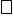 lub         jest zatrudniony w Klubie Integracji Społecznejlub     jest zatrudniony w przedsiębiorstwie społecznymlub         jest zatrudniony w spółdzielni socjalnejlub         jest członkiem spółdzielni socjalnejlub         jest zatrudniony w Zakładzie Aktywności Zawodowejlub         jest zatrudniony w Warsztacie Terapii Zawodowej…………………………………..						……………………………………………../data/	/podpis i pieczęć Pracodawcy lub osoby uprawnionej do reprezentowania Pracodawcy/*  niniejsze oświadczenie należy wypełnić osobno dla każdej osoby objętej wsparciem w ramach priorytetu A**  właściwe zaznaczyć